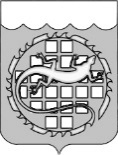 СОБРАНИЕ ДЕПУТАТОВ ОЗЕРСКОГО ГОРОДСКОГО ОКРУГАЧЕЛЯБИНСКОЙ ОБЛАСТИРЕШЕНИЕО внесении изменений в Положение о бюджетном процессе в Озерском городском округе 	В соответствии с Бюджетным кодексом Российской Федерации, Уставом Озерского городского округа Собрание депутатов Озерского городского округаРЕШАЕТ:	1. Внести в Положение о бюджетном процессе в Озерском городском округе, утвержденное решением Собрания депутатов Озерского городского округа от 18.07.2012 № 120 (с изменениями от 20.11.2013 № 190, от 26.02.2014 № 29, от 24.09.2014 № 148, от 30.04.2015 № 48, от 30.07.2015 № 128, от 29.09.2016 № 156, от 21.12.2017 № 258, от 21.11.2019 № 187, от 28.05.2020 № 62, от 28.05.2020 № 63, от 28.10.2021 № 154, от 31.03.2022 № 53, от 25.05.2023 № 83), следующие изменения:	1) подпункт 19 главы 6 изложить в следующей редакции:	«19) утверждает перечень расходов бюджета округа, относимых к непрограммным направлениям деятельности;»;	2) подпункт 14 пункта 1 главы 11 изложить в следующей редакции:	«14) составляет отчеты о реализации муниципальных программ;»;	3) пункт 2 главы 28 изложить в следующей редакции:	«2. Объем бюджетных ассигнований на финансовое обеспечение реализации муниципальных программ утверждается решением о бюджете по соответствующей каждой программе целевой статье расходов бюджета в соответствии с перечнем и структурой муниципальных программ, определенными  администрацией округа.Муниципальные программы, предлагаемые к реализации начиная с очередного финансового года, а также изменения в ранее утвержденные муниципальные программы подлежат утверждению в сроки, установленные администрацией округа.Муниципальные программы подлежат приведению в соответствие с решением о бюджете не позднее 1 апреля текущего финансового года.»;	4) главу 29 исключить;	5) семнадцатый абзац пункта 2 главы 45 изложить в следующей редакции:	«Дополнительные основания для внесения изменений в сводную бюджетную роспись без внесения изменений в решение о бюджете в соответствии с решениями начальника Управления по финансам предусматриваются в решении о бюджете округа.».	2. Настоящее решение вступает в силу со дня его официального опубликования.	3. Опубликовать настоящее решение в газете «Озерский вестник» и разместить на официальном сайте органов местного самоуправления Озерского городского округа в информационно-телекоммуникационной сети «Интернет».Председатель Собрания депутатов Озерского городского округа						С.Н. ГергенрейдерГлаваОзерского городского округа						Е.Ю. Щербаков№